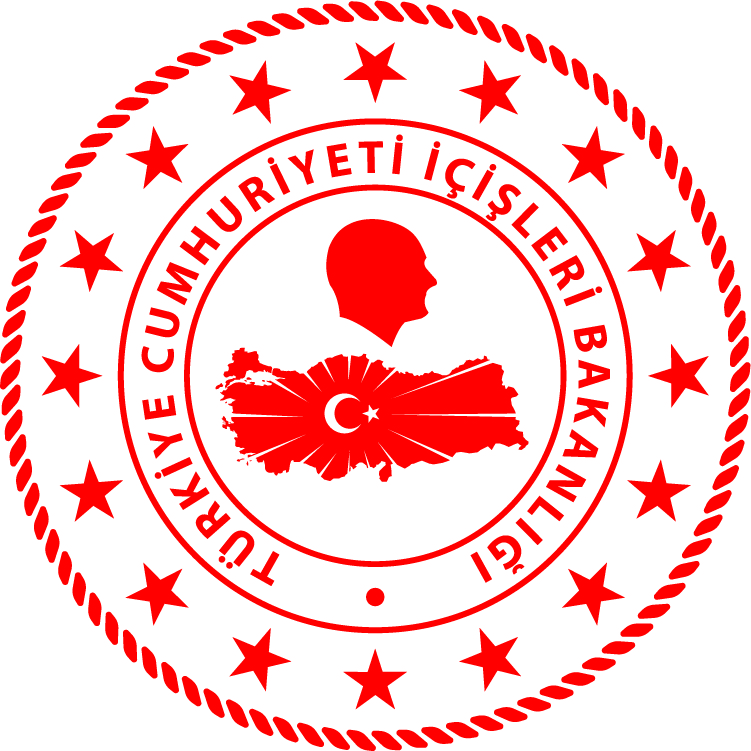 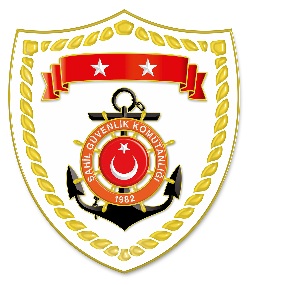 Marmara BölgesiAkdeniz BölgesiS.
NoTARİHMEVKİ VE ZAMANKURTARILAN SAYISIKURTARILAN/YEDEKLENEN TEKNE SAYISIAÇIKLAMA126 Şubat 2021ÇANAKKALE/Gökçeada18.37--Gökçeada’da 1 kişinin bulunması maksadıyla müştereken icra edilen arama faaliyetlerine devam edilmektedir.S.
NoTARİHMEVKİ VE ZAMANKURTARILAN SAYISIKURTARILAN/YEDEKLENEN TEKNE SAYISIAÇIKLAMA101 Mart 2021MERSİN/Anamur11.1511Anamur önlerinde makine arızası nedeniyle sürüklenen balıkçı teknesi içerisindeki 1 şahısla birlikte yedeklenerek Mersin Bozyazı Limanı’na yedeklenmiştir.